The purpose of this document is to show key sections of the user interface of the SCIP Online Tool. The screenshots are for illustrative purposes only.
SCIP Online Tool Introduction Page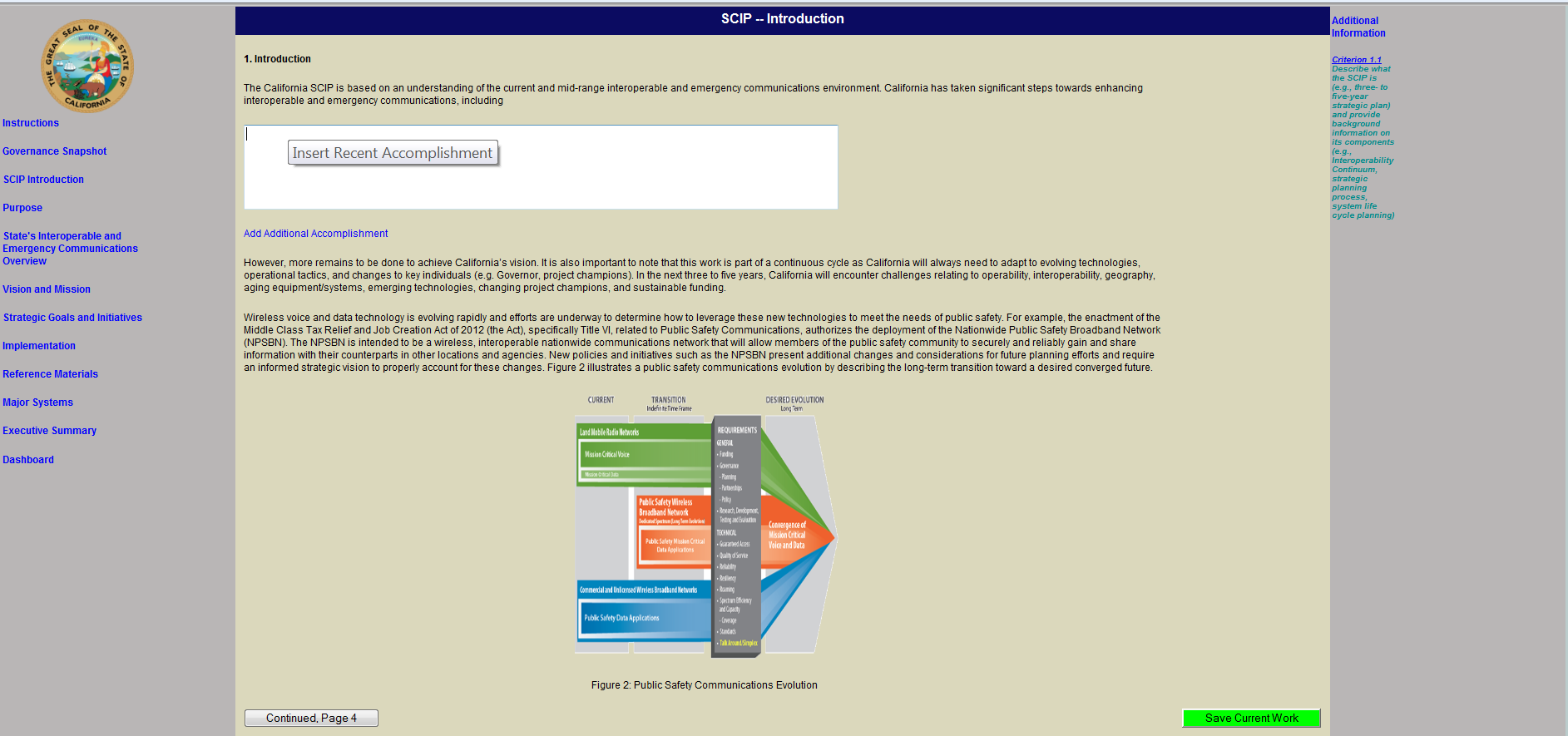 SCIP Online Tool Mission and Vision Page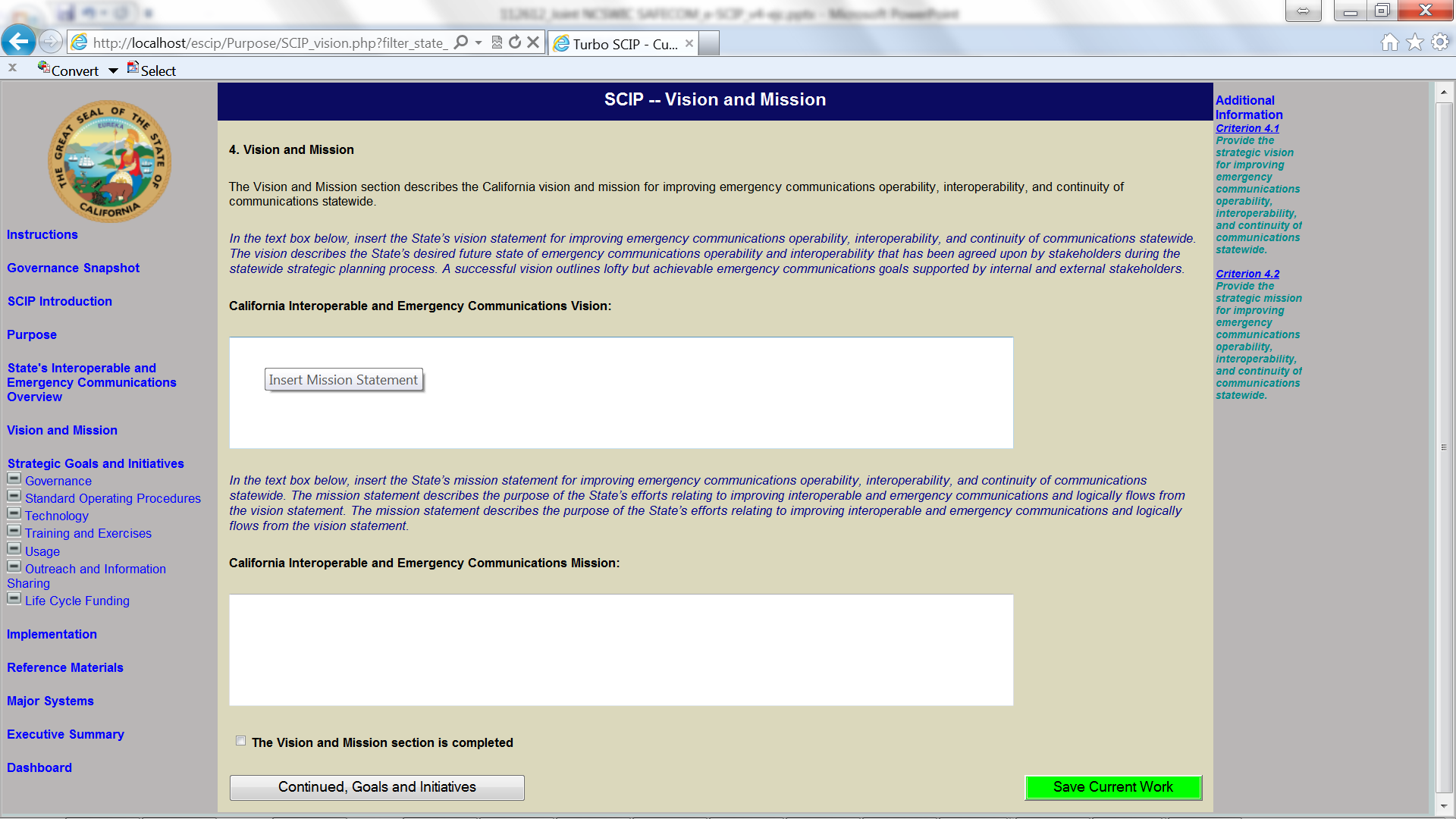 SCIP Online Tool Goals and Initiatives Page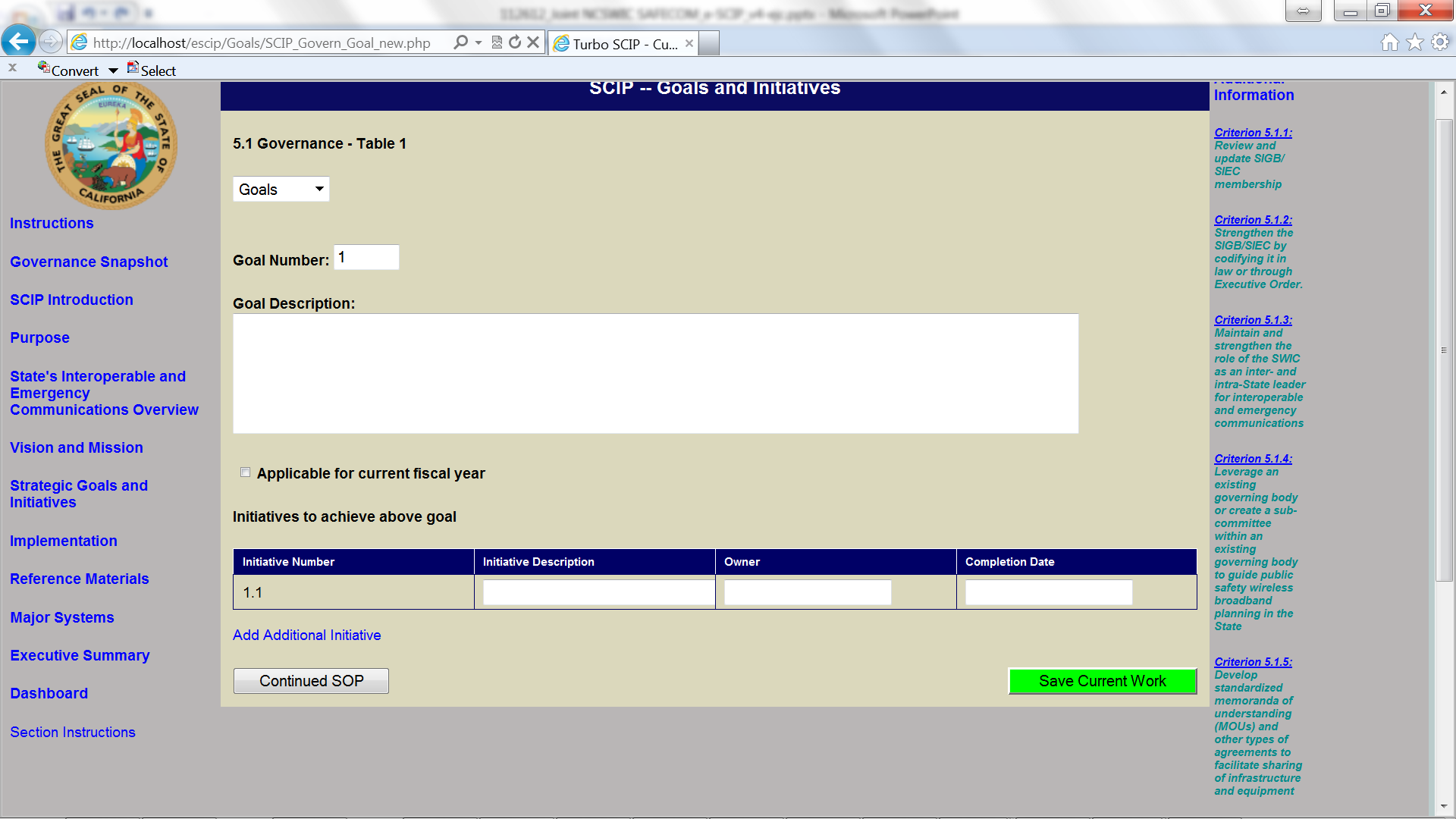 SCIP Online Tool Major Systems Table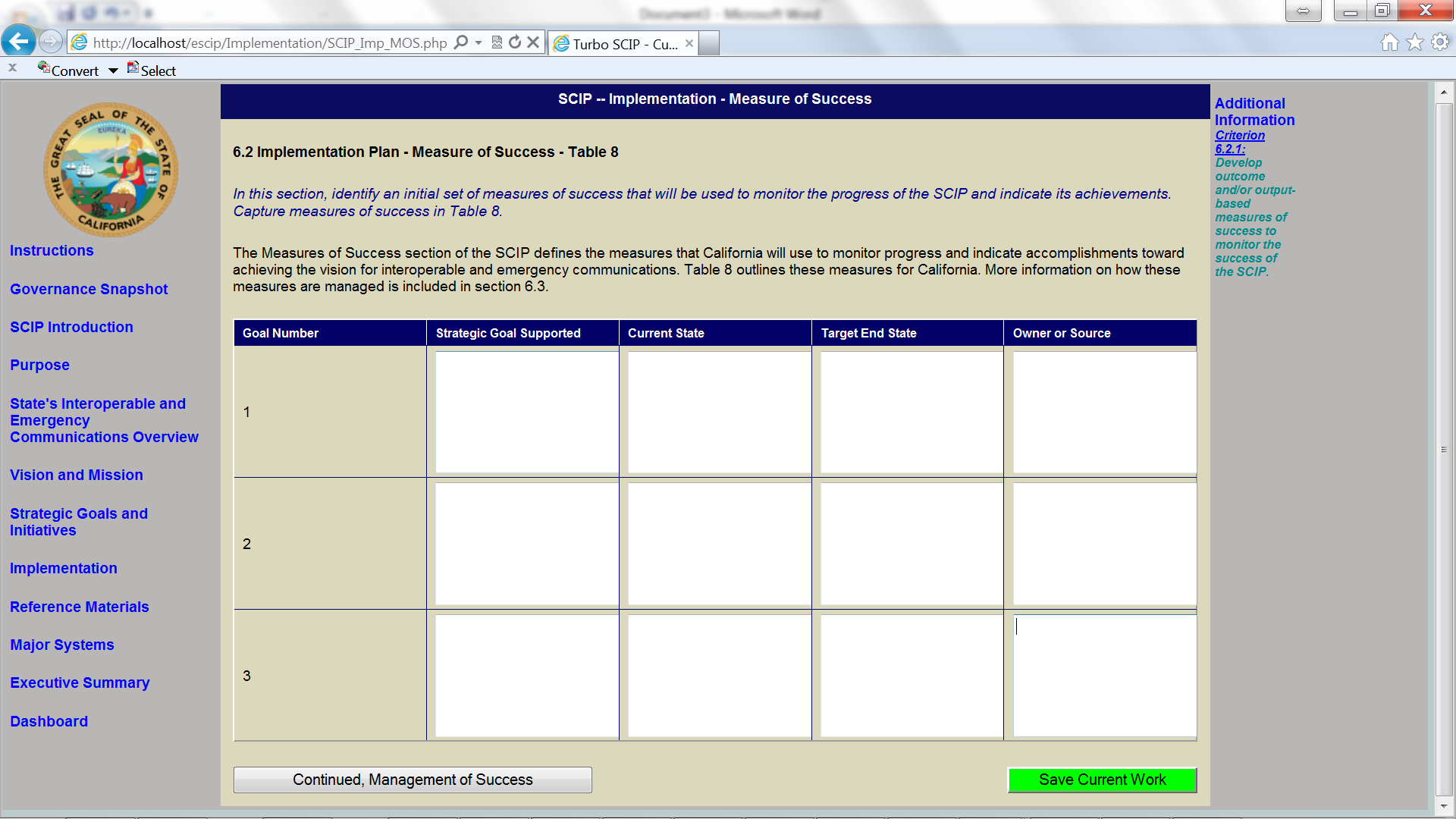 